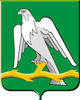 ГЛАВА  ГОРОДСКОГО ОКРУГА КРАСНОУФИМСКПОСТАНОВЛЕНИЕ11.06.2014 г.              					                                           №  722г. КрасноуфимскОб утверждении административного  регламента по предоставлению муниципальной услуги  «Предоставление путевок детям  в  организации отдыха в дневных и загородных лагерях» В целях  реализации Федерального закона от 27 июля 2010 года № 210-ФЗ «Об организации предоставления государственных и муниципальных услуг», распоряжения  Правительства Российской Федерации от 17.12.2009 г. № 1993-р «Об утверждении сводного перечня первоочередных государственных и муниципальных услуг, предоставляемых в электронном виде», распоряжения  Правительства Российской Федерации от 25.04.2011 N 729-р «Об утверждении перечня услуг, оказываемых государственными и муниципальными учреждениями и другими организациями, в которых размещается государственное задание (заказ) или муниципальное задание (заказ), подлежащих включению в реестры государственных или муниципальных услуг и предоставляемых в электронной форме», Постановления Правительства РФ от 16.05.2011 г. № 373 «О разработке и  утверждении административных регламентов исполнения государственных функций и административных регламентов предоставления государственных услуг», распоряжения Правительства Свердловской области от 22.07.2013 г. № 1021-РП «Об организации перевода государственных и муниципальных услуг в электронный вид», для обеспечения государственных гарантий доступности и качества предоставления муниципальных услуг в сфере образования в муниципальных образовательных учреждениях городского округа Красноуфимск, руководствуясь ст. 28, 48 Устава городского округа КрасноуфимскПОСТАНОВЛЯЮ:1.  Утвердить административный регламент по предоставлению муниципальной услуги «Предоставление путевок детям  в  организации отдыха в дневных и загородных лагерях»  (приложение 1).2. Настоящее постановление опубликовать в газете «Вперед» и на официальном сайте муниципального образования городской округ Красноуфимск.3. Постановление вступает в законную силу со дня его опубликования.4. Со дня вступления в силу настоящего постановления признать утратившим силу Постановление главы городского округа Красноуфимск от 20.12.2012 г. № 1447 «Об утверждении административного  регламента по предоставлению муниципальной услуги  в сфере образования «Организация отдыха и оздоровления детей в каникулярное время» в городском округе Красноуфимск» с изменениями и дополнениями, 5. Контроль исполнения настоящего Постановления возложить на заместителя главы городского округа Красноуфимск по правовым и организационным вопросам  Р.О. Шахбанова.Главагородского округа Красноуфимск                                     В.В. АртемьевскихСОГЛАСОВАНИЕ проекта постановления администрации городского округа Красноуфимск	Наименование постановления:  Об утверждении административного  регламента по предоставлению муниципальной услуги  «Предоставление путевок детям в организации отдыха в дневных и загородных лагерях»Постановление  разослать: МО Управление образованием городского округа Красноуфимск______________________________________________________________________________________________________________________________________________ Исполнитель: Зам. начальника МО Управление образованием Вахрушева Е.А., тел. 2-48-94ДолжностьФамилия и инициалыСроки и результаты согласованияСроки и результаты согласованияСроки и результаты согласованияДата поступления на согласованиеДата согласованияЗамечания и подписьЗаместитель главы городского округа Красноуфимск по правовым и организационным  вопросамШахбанов Р.О.Заместитель главы городского округа Красноуфимск по социальной политикеЛадейщиков Ю.С.Начальник МО Управление образованием городского округа КрасноуфимскФрицко Ж.С.Начальник   отдела правовой работыГлазов А.В.